Fray Luis Zapata de Cárdenas (1515-1590),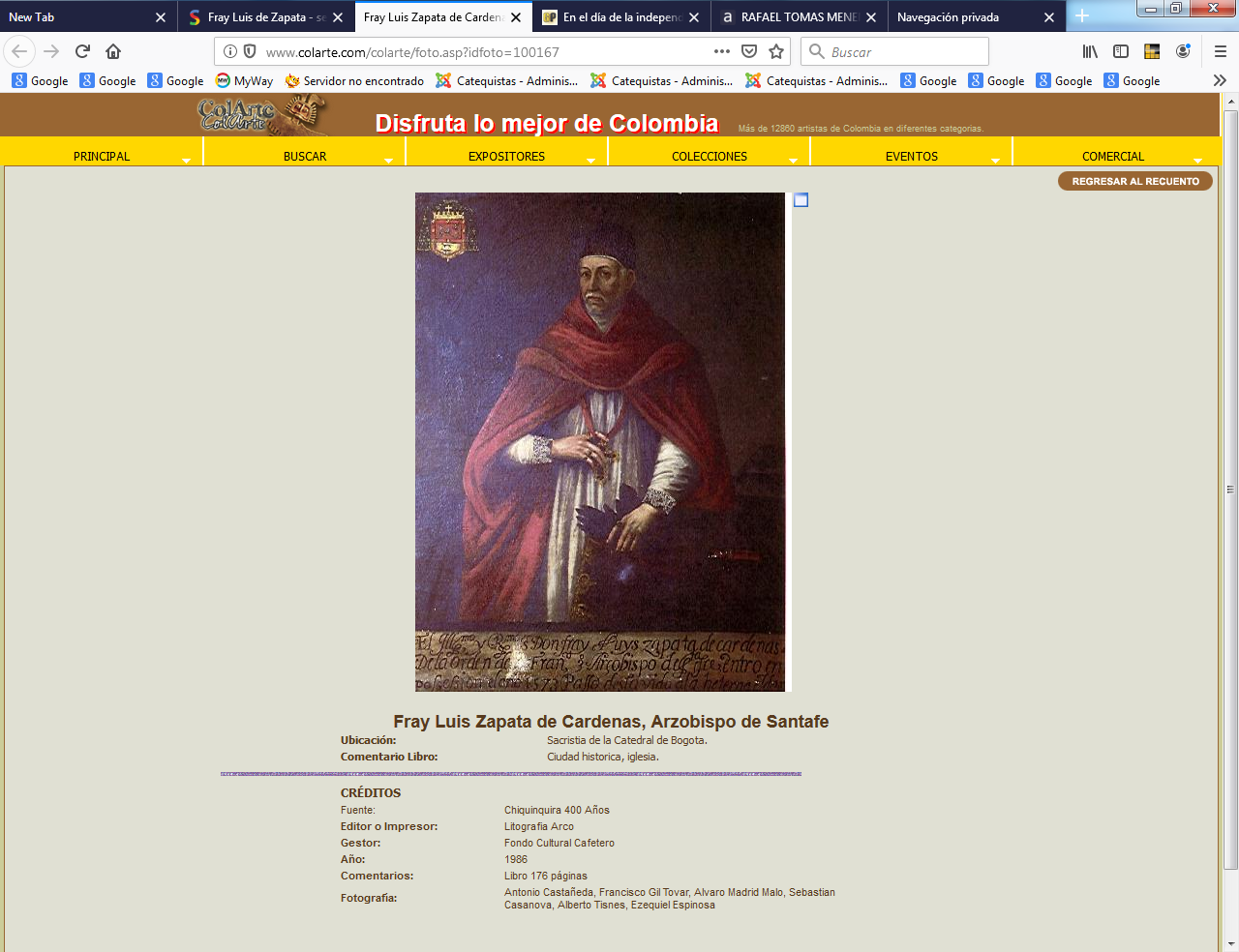   Era un sacerdote franciscano español que desarrolló su labor en Perú y Colombia. Modelo de entrega apasionada y de compromiso con el entorno adverso que le corresponde vivir. Modelo para los catequistas que se mueven en adversidades y corren el peligro de desanimarse y de justificar su "huida" con pretexto de desaliento.    Nacido en Llerena (Badajoz) en 1515, era hijo de don Rodrigo de Cárdenas, comendador de la Oliva. Desde su juventud hasta los 28 años se dedicó a la milicia como componente de los tercios españoles en Flandes e Italia, alcanzando el grado de maestre de campo. Según la tradición, se dice que habiendo hecho un pacto con su amigo el militar Lionel de Almansa y Zúñiga que quien antes muriese se aparecería al otro.     Murió Lionel de Almansa y se le apareció a Zapata de Cárdenas cuando este se encontraba en Valladolid, y le impresionó tanto la aparición y las palabras que le dirigió el difunto, que dejó la milicia y volvió a su tierra, ingresando como novicio en el convento de Hornachos (Badajoz) para tomar el hábito franciscano. Pastor de almas     En sus primeros años como franciscano fue guardián de varios conventos y a los 46 años era nombrado Comisario General de Perú, a donde llegaba en 1561 acompañado de 50 frailes para integrarlos a la evangelización del territorio. Volvió a España en 1565, y en agosto de 1566 era nombrado ministro Provincial de San Miguel en Extremadura.     En 1569 se le designaba obispo de Cartagena de Indias, y encontrándose en la Corte para hacerse cargo de su obispado, le asignaron la diócesis metropolitana de Bogotá, de la cual tomaba posesión el 28 de marzo de 1573 En su actuación episcopal destacan cuatro hechos importantes: terminación de la catedral de Bogotá, celebración de un concilio provincial en marzo de 1585, la creación del seminario de San Luis y el establecimiento de la cátedra de lengua chibcha,     Su labor pastoral fue destacada ya que creó las parroquias de Las Nieves y Santa Bárbara en Bogotá, visitó todo el distrito de Santa Fe y las provincias de Tunja y Pamplona, además de traer para la catedral el cráneo de Santa Isabel de Hungría, que le había entregado la reina doña Ana de Austria.     Persona prudente pero de carácter enérgico se enfrentó con la Real Audiencia de Santa Fe, y con el mismo Clero cuando las circunstancias lo exigían En su quehacer pastoral se dio a la tarea de dignificar al indígena y de procurar su enseñanza cristiana escribiendo un Catecismo y unas Constituciones diocesanas. Cazador de venados    Su afición a la caza del venado la mantuvo hasta el final. Era feliz en aquellos territorios indígenas por la abundancia de venados que se veían en aquellas serranías. Como de costumbre, algunos clérigos y otros españoles que habitaban en Bogotá, habían organizado una montería a unas tres leguas de la ciudad.    El día anterior fueron a dormir a un rústico refugio que los indios le habían preparado en el Campo. El arzobispo ya contaba entonces 75 años.     El día señalado, a mitad de la mañana, se levantó una espesa niebla que no se veían entre sí los cazadores. De repente, un venado pasó cerca del arzobispo y este le soltó el perro que llevaba amarrado y detrás se fue el prelado. Los demás, entretenidos en la cacería no habían echado en falta al arzobispo hasta que, al atardecer, cejó la niebla. Pero el arzobispo se fue tras el venado y se perdió lejos de donde estaban inicialmente. Enseguida organizaron la búsqueda pero la noche se echaba encima y no eran capaces de encontrarlo, porque lo buscaban en dirección contrarias. El arzobispo no se amilanó, preparó una rústica cama al lado de una peña y se disponía a pasar la noche en aquella serranía. Llevaba una pequeña trompeta y de vez en cuando la hacía sonar, y por el sonido al fin lo encontraron cuando ya era de noche y junto al venado muerto. Improvisaron unas parihuelas y lo llevaron al refugio donde tenían preparada una suculenta cena. Después de la cena departió con los de la montería contando la peripecia y cómo había matado al venado; enseguida se fue a dormir. Pero en la noche le atacaron unos escalofríos que aunque se preocuparon de cuidarlo moría al día siguiente, después de oír misa y decirle a los presentes que abandonaba las cacerías. Era el 24 de enero de 1590. 
 Su catecismo  misionero  1576   Lo prearó para  ña diócesis de Cartagena, donde acutó como Comisario General de los Franciscanos para la Provincia del Perú de 1561 a 1565, y siendo él Arzobispo del Nuevo Reino de Granada, en Santa Fe de Bogotá de 1573 hasta su muerte en 1590, “Fundó el primer seminario conciliar en Hispanoamérica, promovió activamente el clero indígena ordenando numerosos mestizos”     El texto original del Catecismo, que es el primero escrito en el Nuevo Reino de Granada, se encuentra en la Biblioteca Pública de Nueva York. El que se publica en Colombia en 1988, es presentado por Alberto Lee López, O.F.M. Se trata de un “Directorio Pastoral para los doctrineros que se ocupaban en la evangelización de los indígenas que habitaban el extenso territorio de la arquidiócesis santafereña” (Presentación del Catecismo, Lee López, p. 9), que contiene “reglas y documentos para que los curas de indios les administren los sacramentos” (Dice Romero Rey)    La primera parte está expuesta en forma de preguntas y respuestas. La segunda parte presenta modelos de sermones breves “en estilo llano y casero… para que mejor entendidos estos misterios… los crean y reciban”     El texto del Catecismo se escribe en acuerdo con dominicos y franciscanos con el fin de proveer a los doctrineros elementos comunes que permitan de manera coherente la conversión de los nativos. Comentando el capítulo primero y cuarto de Jeremías, Fray Luis, explícita su intención: arrancar las malas plantas, destruir las malas semillas antes de plantar las “aromáticas de las virtudes y los frutales y arboledas de frutos celestes”.   Esta intención ha sido muy criticada por los estudiosos de la constitución de la identidad en América Latina, lo que se percibe al leer el Catecismo es que los religiosos, tenían como fuente primera de manual de comportamiento las enseñanzas de la Biblia, no podía ser de otra manera; pero el misionero que va in situ a convertir indígenas, tiene casi desprenderse de su saber clerical y arreglárselas para lograr una comunicación.   Idea sobre el Contenido del Catecismo    Lo primero que exige el catecismo es enseñar a los indios con el ejemplo y cuidar que los indios estén siempre congregados y registrados, que vayan vestidos y que en el pueblo en donde vivan haya limpieza. Fray Luis entiende por suciedad que lleven trementina o jagua. Pero también se exige un contexto determinado: que haya una cárcel en el pueblo, pero los encarcelamientos se dejan a los encomenderos y alcaldes; que haya también una enfermería y dos mujeres indígenas que cuiden a los enfermos; que se siembre y se gasten los alimentos moderadamente; debe haber ropa, jabón, aceite. A los hijos de los caciques y de los principales, se les “enseñará a leer y a escribir, y otras santas y loables costumbres políticas y cristianas”     Es en estas actitudes donde se da una traducción cultural, que es sin duda extranjerizante.  Pues si bien existe una preocupación por motivar un comportamiento y hacerlo regla, esta preocupación parece necesitar la negación de lo que es propio del indígena. Se indica que los santuarios de los infieles y de los nuevamente convertidos sean totalmente destruidos sin dejar huella para que los indígenas no vuelvan allí a idolatrar, así mismo los jeques, mohanes y hechiceros deben ser castigados porque crean desconfianza en los indígenas hacia lo que les predican los sacerdotes y por lo tanto son un mal que debe arrancarse de raíz. Debe remediarse el sacrificio humano, los ritos y sahumerios que realizan los indígenas para pedir la lluvia, porque el diablo está presente en ellos. Se niega en el catecismo este elemento indígena del sacrificio, cuando podríamos interpretar lo que la Inquisición hacia cuando quemaba a los herejes como una especie de sacrificio humano.     Se impone una disciplina y se promueve la inclusión, lo que podríamos llamar hoy una educación integral. Muchachos y muchachas entre 12 y 15 años debían ser adoctrinados, dos horas por la mañana y dos horas por la tarde. Pero también se enseñaba a los grandes y a las mujeres. Y se especifica la metodología: se les debe enseñar una oración a la vez, no todas juntas, y luego verificar que la hayan aprendido; debe también enseñárseles a persignarse. Se les enseñan los diez mandamientos y se dejan escritas una serie de preguntas sobre Dios, la fe, la creación y el hombre, con las respectivas respuestas que deben ser aprendidas de memoria.    A esto se añade la enseñanza de los mandamientos de la Santa Madre Iglesia, (uno de los cuales es pagar diezmos), y la de los sacramentos.    Se enseñan las oraciones: el Padre Nuestro, el Ave María, el Salve Regina, El Credo y la Protestación de la fe, y el Yo Pecador para la Confesión. Se detalla cómo se deben bautizar niños y adultos y la necesidad de llevar un registro de bautizos y de confirmaciones. Se comienza a instituir así una suerte de censo.     En el Catecismo se establece el repicar de campanas para anunciar la oración; un signo estético que parece oponerse a la enumeración de los 7 pecados capitales y las siete virtudes que los contrarrestan. Podemos preguntarnos cómo entiende el indígena estos conceptos: soberbia, ira, envidia, avaricia, gula, lujuria, pereza - humildad, paciencia, caridad, largueza, templanza, castidad, diligencia.     Los indígenas no conceptualizaban a la manera occidental, entonces ¿cómo recibían estas nuevas nociones, conceptos, pecados? Y ¿cómo los asimilaban? O mejor ¿los asimilaban?    El Catecismo instruye sobre el modo cómo debe llevarse a cabo la imposición del bautizo. Cada instrucción está seguida de la correspondiente oración en latín, recordando que debe haber confesión previa y arrepentimiento y penitencia por los pecados cometidos. Los que no han sido bautizados se pueden admitir en la misa solamente hasta El Credo; se les puede si predicar fuera de la iglesia. Todo el ritual que tiene lugar en la misa está especificado, cuando sentarse, cuando ponerse de pie, guardar silencio y mirar solo al altar y al sacerdote. El indígena debe ser examinado para poder recibir la comunión puesto que “son imperfectísimos en conocer y estimar el bien” que reciben de este sacramento.    A la manera de casarse de los indios -por señas, por dádivas, por palabras- que Fray Luis llama clandestinas, se debe imponer el sacramento del matrimonio como unión de no más de dos personas, eso sí teniendo en cuenta los impedimentos, particularmente el del grado de consanguinidad entre los contrayentes, para lo cual se añade un gráfico, que describe y autoriza a casar a los indios desde el segundo hasta el cuarto grado de consanguinidad. Uno de los problemas que plantea el Catecismo es el del indígena que viene a bautizarse teniendo muchas mujeres. El sacerdote es responsable de plantear al indígena una serie de preguntas que lo llevarán a aclarar a cuál de ellas le corresponde ser la legítima esposa, para impartir el sacramento del matrimonio y así sacarlos del pecado. Decisiones como esta creaban un conflicto interior en el indígena.    Es notorio cómo lo referente al matrimonio ocupa más apartados que los demás temas, desde el apartado 55 hasta el 79, detallando todas las posibilidades de infidelidad, las diferentes maneras como conviven los indígenas, lo que Fray Luis llama matrimonios clandestinos; todas las especulaciones posibles con respecto al matrimonio quedan descritas, así por ejemplo el apartado 75, trata de las mujeres no reconocidas por sus maridos, el 76 titulado “Capítulo de los que hurtan indias para casarse con ellas”, sobre el pecado en el que caían los indígenas cuando robaban indias para añadirlas a su arsenal de esposas.    Los apartados 81 hasta el 95 corresponden al sermonario. En el se exponen 14 artículos sobre la doctrina cristiana, contiene Artículos de la fe cristiana: creer que Dios es padre, hijo y espíritu santo, que es creador, salvador, glorificador, hombre, nacido de la Virgen, muerto en crucifixión, sepultado, descendió a los infiernos, para luego resucitar y subir a los cielos y que regresará al fin del mundo. Todo esto dirigido a sus hermanos sacerdotes, a los doctrineros, para que entendieran ellos mismos y estuviesen muy seguros y claros de lo que debían predicar